                                                   ჰ  ა  ი კ  უ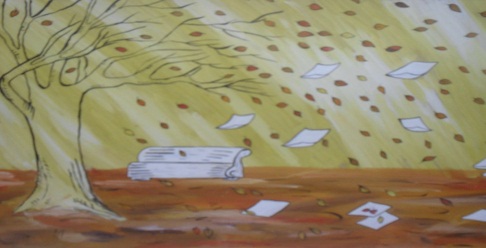                         ქარიშხლიან ამინდში,                                                                                                                                   ჩვენს ეზოში ხეებს,                       აღარ შერჩა ყვავილი..             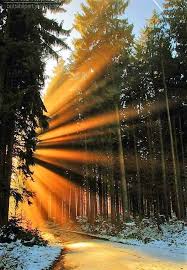 მზის სხივები ფანჯარას,ისე მონათებია,თვალს ვერ ვუსწორებდიო..                                                                                                                                                                                                  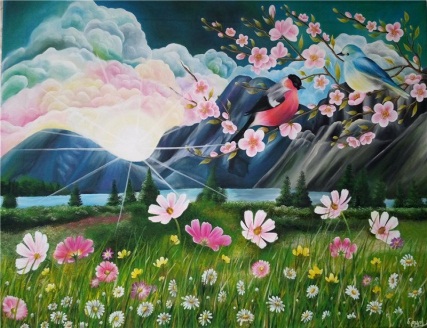            გაზაფხული როცა დგება,               ბუნებაც ხომ        იღვიძებს,            მცენარეც კი ლამაზდება,ციმციმებს..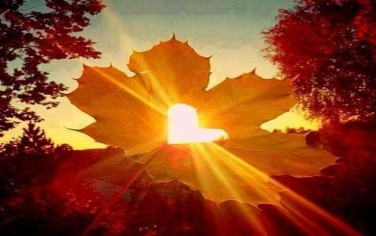 